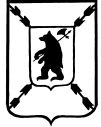 ЯРОСЛАВСКАЯ  ОБЛАСТЬАДМИНИСТРАЦИЯ  ПОШЕХОНСКОГО  МУНИЦИПАЛЬНОГО  РАЙОНАП О С Т А Н О В Л Е Н И Е«_12__»__марта 2020 г.____________                                                               № 156       г. ПошехоньеО запрете выезда транспортныхсредств и выхода граждан на лёдводоёмов, расположенных на территории Пошехонского муниципального района В соответствии  со ст. 41 Водного кодекса Российской Федерации, Федеральным законом РФ от 06.10.2003 № 131-ФЗ «Об общих принципах организации местного самоуправления в Российской Федерации», исходя из анализа ледовой обстановки, с целью предупреждения гибели людей на  водоёмах Пошехонского муниципального района, руководствуясь ст.27 Устава Пошехонского муниципального района,ПОСТАНОВЛЯЕТ:	1. Запретить выезд  транспортных средств и выход граждан на лёд водоёмов, расположенных на территории Пошехонского муниципального района с 12  марта  2020 года .	2. Рекомендовать Главам городского и сельских поселений Пошехонского муниципального района принятие аналогичных постановлений на вверенных территориях, обеспечить  установку в потенциально опасных местах информационных щитов и аншлагов о запрете выезда транспортных средств  и выхода  граждан на лёд водоемов .	3. Рекомендовать начальнику  отдела полиции «Пошехонский» МУ МВД России «Рыбинское»  Бритову А.А.: 	3.1. Организовать контроль по недопущению выхода граждан на лёд водоёмов, расположенных на территории Пошехонского муниципального района во взаимодействии с административными комиссиями, сотрудниками  Пошехонского участка ГИМС.3.2. К нарушителям настоящего Постановления принимать меры административного воздействия в соответствии со ст.14  законом Ярославской области от 03.12.2007 № 100-з «Об административных правонарушениях».	4.  Отделу по делам ВМР, ГО и ЧС Администрации Пошехонского муниципального района через средства массовой информации  информировать население о ледовой обстановке,  необходимости соблюдения мер безопасности на водных объектах.	5. Рекомендовать руководителям организаций независимо от форм собственности, расположенных на территории Пошехонского муниципального района, организовать доведение до персонала подчиненных подразделений меры безопасности на льду и воде, ответственность за нарушение  статьи 14 Закона Ярославской области от 03.12.2007 № 100-з «Об административных правонарушениях». Контроль за исполнение постановления возложить на первого заместителя Главы администрации  Пошехонского муниципального района, председателя комиссии по ЧС и ОПБ Пошехонского муниципального района Глоба В.И.Настоящее Постановление опубликовать на официальном сайте Администрации Пошехонского МР и в газете «Сельская новь».Глава Пошехонского муниципального района                                                                  Н.Н.Белов